ATTIVITA’ SVOLTE A.S. 2020/21Pisa, li 19/06/2021	                                   Il docente Marilenia Gravino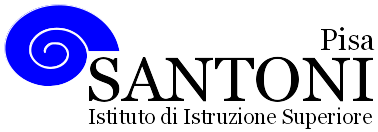 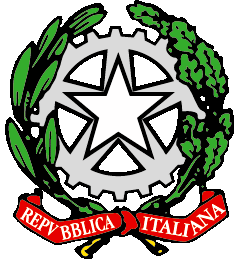 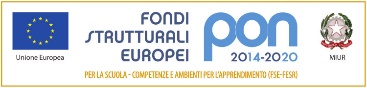 agraria agroalimentare agroindustria | chimica, materiali e biotecnologie | costruzioni, ambiente e territorio | sistema moda | servizi socio-sanitari | servizi per la sanità e l'assistenza sociale | corso operatore del benessere | agenzia formativa Regione Toscana  IS0059 – ISO9001agraria agroalimentare agroindustria | chimica, materiali e biotecnologie | costruzioni, ambiente e territorio | sistema moda | servizi socio-sanitari | servizi per la sanità e l'assistenza sociale | corso operatore del benessere | agenzia formativa Regione Toscana  IS0059 – ISO9001agraria agroalimentare agroindustria | chimica, materiali e biotecnologie | costruzioni, ambiente e territorio | sistema moda | servizi socio-sanitari | servizi per la sanità e l'assistenza sociale | corso operatore del benessere | agenzia formativa Regione Toscana  IS0059 – ISO9001agraria agroalimentare agroindustria | chimica, materiali e biotecnologie | costruzioni, ambiente e territorio | sistema moda | servizi socio-sanitari | servizi per la sanità e l'assistenza sociale | corso operatore del benessere | agenzia formativa Regione Toscana  IS0059 – ISO9001agraria agroalimentare agroindustria | chimica, materiali e biotecnologie | costruzioni, ambiente e territorio | sistema moda | servizi socio-sanitari | servizi per la sanità e l'assistenza sociale | corso operatore del benessere | agenzia formativa Regione Toscana  IS0059 – ISO9001www.e-santoni.edu.ite-mail: piis003007@istruzione.ite-mail: piis003007@istruzione.itPEC: piis003007@pec.istruzione.itPEC: piis003007@pec.istruzione.itNome e cognome del docente: Marilenia GravinoNome e cognome del docente: Marilenia GravinoNome e cognome del docente: Marilenia GravinoDisciplina insegnata: ItalianoDisciplina insegnata: ItalianoDisciplina insegnata: ItalianoLibro/i di testo in uso: Armellini, Colombo, Bosi, Marchesini, Con altri occhi – Dal Duecento al Cinquecento, vol. 1; Zanichelli.Libro/i di testo in uso: Armellini, Colombo, Bosi, Marchesini, Con altri occhi – Dal Duecento al Cinquecento, vol. 1; Zanichelli.Libro/i di testo in uso: Armellini, Colombo, Bosi, Marchesini, Con altri occhi – Dal Duecento al Cinquecento, vol. 1; Zanichelli.Classe e Sezione3EIndirizzo di studioAgraria Agroalimentare AgroindustriaN. studenti   18Descrizione di conoscenze e abilità, suddivise in unità di apprendimento o didattiche, evidenziando per ognuna quelle essenziali o minimeObiettivi minimi: Al termine dell’anno scolastico lo studente dovrà dimostrare di: Descrizione di conoscenze e abilità, suddivise in unità di apprendimento o didattiche, evidenziando per ognuna quelle essenziali o minimeObiettivi minimi: Al termine dell’anno scolastico lo studente dovrà dimostrare di: Descrizione di conoscenze e abilità, suddivise in unità di apprendimento o didattiche, evidenziando per ognuna quelle essenziali o minimeObiettivi minimi: Al termine dell’anno scolastico lo studente dovrà dimostrare di: Attività o moduli didattici concordati nel CdC a livello interdisciplinare - Educazione civica (descrizione di conoscenze, abilità e competenze che si intendono raggiungere o sviluppare)SVILUPPO SOSTENIBILE: Disagio giovanile nella società contemporanea e promozione del benessere.Conoscenze: conoscere il tema proposto.Abilità: comunicare con un linguaggio appropriato e comprendere messaggi di tipo diverso e di diversa complessità che attengono al tema proposto.Competenze: rispettare diversità personali, culturali e di genere.Attività o moduli didattici concordati nel CdC a livello interdisciplinare - Educazione civica (descrizione di conoscenze, abilità e competenze che si intendono raggiungere o sviluppare)SVILUPPO SOSTENIBILE: Disagio giovanile nella società contemporanea e promozione del benessere.Conoscenze: conoscere il tema proposto.Abilità: comunicare con un linguaggio appropriato e comprendere messaggi di tipo diverso e di diversa complessità che attengono al tema proposto.Competenze: rispettare diversità personali, culturali e di genere.Attività o moduli didattici concordati nel CdC a livello interdisciplinare - Educazione civica (descrizione di conoscenze, abilità e competenze che si intendono raggiungere o sviluppare)SVILUPPO SOSTENIBILE: Disagio giovanile nella società contemporanea e promozione del benessere.Conoscenze: conoscere il tema proposto.Abilità: comunicare con un linguaggio appropriato e comprendere messaggi di tipo diverso e di diversa complessità che attengono al tema proposto.Competenze: rispettare diversità personali, culturali e di genere.